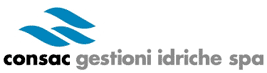 Avviso di gara	SEZIONE I - AMMINISTRAZIONE AGGIUDICATRICE: Consac gestioni idriche spa, via O. Valiante, 30 - 84078 Vallo della Lucania (SA) CF/PI 00182790659 Punti di contatto: 0974724511.SEZIONE II - OGGETTO: Affidamento biennale del servizio di caratterizzazione analitica, trasporto e conferimento presso impianti di recupero/smaltimento di fanghi CER 19.08.05 derivanti dal trattamento delle acque reflue urbane effettuato presso i depuratori gestiti da "Consac Gestioni Idriche Spa". Importo totale appalto € 1.051.650 oltre I.V.A. CPV: 90513900-5, 90513900-3. Durata appalto 730 gg.SEZIONE III - INFORMAZIONI DI CARATTERE GIURIDICO, ECONOMICO, FINANZIARIO E TECNICO - Requisiti per la partecipazione: come da avviso di gara.SEZIONE IV - PROCEDURE: Avviso per una procedura aperta ai sensi dell’art. 60 del D. Lgs 50/2016 e ss.mm.ii.; Criterio: minor prezzo. Scadenza presentazione domande: 11/11/2022 ore 08:00. Apertura: 11/11/2022 ore 09:00. SEZIONE V - ALTRE INFORMAZIONI: Documentazione su https://consac.portaletrasparenza.net/ Responsabile del Procedimento Ing. Maurizio LamattinaLotto n. 1€ 145.400,00CIG 94278392DDLotto n. 2€ 135.700,00CIG 942785828BLotto n. 3€ 126.000,00CIG 9427882658Lotto n. 4€ 111.400,00CIG 94278972BALotto n. 5€ 145.400,00CIG 9427915195Lotto n. 6€ 145.400,00CIG 9427929D1FLotto n. 7€ 140.550,00CIG 9427941708Lotto n. 8€ 101.800,00CIG 9427975318TOTALE€ 1.051.650,00